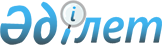 О внесении изменения в приказ исполняющего обязанности Министра экологии и природных ресурсов Республики Казахстан от 30 марта 2023 года № 101 "Об утверждении стандартов казахских пород собак"Приказ Министра экологии и природных ресурсов Республики Казахстан от 3 мая 2024 года № 92. Зарегистрирован в Министерстве юстиции Республики Казахстан 6 мая 2024 года № 34346
      ПРИКАЗЫВАЮ:
      1. Внести в приказ исполняющего обязанности Министра экологии и природных ресурсов Республики Казахстан от 30 марта 2023 года № 25-03-01/82 "Об утверждении стандартов казахских пород собак" (зарегистрирован в Реестре государственной регистрации нормативных правовых актов под № 32180) следующее изменение:
      Стандарты казахских пород собак изложить в новой редакции, согласно приложению к настоящему приказу.
      2. Комитету лесного хозяйства и животного мира Министерства экологии и природных ресурсов Республики Казахстан в установленном законодательством порядке обеспечить:
      1) государственную регистрацию настоящего приказа в Министерстве юстиции Республики Казахстан;
      2) размещение настоящего приказа на интернет-ресурсе Министерства экологии и природных ресурсов Республики Казахстан после его официального опубликования.
      3) в течение десяти рабочих дней после государственной регистрации настоящего приказа в Министерстве юстиции Республики Казахстан представление в Департамент юридической службы Министерства экологии и природных ресурсов Республики Казахстан сведений об исполнении мероприятий, предусмотренных подпунктами 1) и 2) настоящего пункта.
      3. Контроль за исполнением настоящего приказа возложить на курирующего вице-министра экологии и природных ресурсов Республики Казахстан.
      4. Настоящий приказ вводится в действие по истечении десяти календарных дней после дня его первого официального опубликования. Стандарты казахских пород собак
					© 2012. РГП на ПХВ «Институт законодательства и правовой информации Республики Казахстан» Министерства юстиции Республики Казахстан
				
      Министр экологиии природных ресурсовРеспублики Казахстан

Е. Нысанбаев
Приложение к приказу
Министр экологии
и природных ресурсов
Республики Казахстан
от 3 мая 2024 года № 92Утвержден приказом
исполняющего обязанности
Министра экологии
и природных ресурсов
Республики Казахстан
от 30 марта 2023 года № 101
1. Казахский тазы
1. Казахский тазы
1. Казахский тазы
1. Казахский тазы
1. Казахский тазы
1. Казахский тазы
1. Казахский тазы
1. Казахский тазы
1. Казахский тазы
№
№
Раздел
Описание стандарта
Описание стандарта
Описание стандарта
Недостатки
Недостатки
Пороки
1.
1.
Происхождение
Казахстан
Казахстан
Казахстан
2.
2.
Применение
Охота: поиск, преследование, поимка зверя. Курсинг.
Охота: поиск, преследование, поимка зверя. Курсинг.
Охота: поиск, преследование, поимка зверя. Курсинг.
3.
3.
Классификация Международной кинологической федерации (FCI)
Группа 10. Борзые. Секция 1. Длинношерстные борзые или борзые с украшающей шерстью. С рабочими испытаниями.
Группа 10. Борзые. Секция 1. Длинношерстные борзые или борзые с украшающей шерстью. С рабочими испытаниями.
Группа 10. Борзые. Секция 1. Длинношерстные борзые или борзые с украшающей шерстью. С рабочими испытаниями.
4.
4.
Краткая историческая справка
Исторически район распространения породы – Казахстан и Средняя Азия. Тазы известна с глубокой древности и упоминается в эпосе коренных народов. Издревле и по сей день используется для охоты на зайца, лисицу, копытных и некоторых других зверей. Работает как самостоятельно, так и в своре, а также совместно с ловчими птицами, что особо ценится.
Исторически район распространения породы – Казахстан и Средняя Азия. Тазы известна с глубокой древности и упоминается в эпосе коренных народов. Издревле и по сей день используется для охоты на зайца, лисицу, копытных и некоторых других зверей. Работает как самостоятельно, так и в своре, а также совместно с ловчими птицами, что особо ценится.
Исторически район распространения породы – Казахстан и Средняя Азия. Тазы известна с глубокой древности и упоминается в эпосе коренных народов. Издревле и по сей день используется для охоты на зайца, лисицу, копытных и некоторых других зверей. Работает как самостоятельно, так и в своре, а также совместно с ловчими птицами, что особо ценится.
5.
5.
Общий вид 
Собака близкого к квадрату формата, сухого-крепкого типа сложения, пропорциональная, среднего и выше среднего роста, с очень развитой сухой мускулатурой, гармоничная, элегантная, грациозная. Половой диморфизм выражен.
Собака близкого к квадрату формата, сухого-крепкого типа сложения, пропорциональная, среднего и выше среднего роста, с очень развитой сухой мускулатурой, гармоничная, элегантная, грациозная. Половой диморфизм выражен.
Собака близкого к квадрату формата, сухого-крепкого типа сложения, пропорциональная, среднего и выше среднего роста, с очень развитой сухой мускулатурой, гармоничная, элегантная, грациозная. Половой диморфизм выражен.
Любое отклонение от стандарта является недостатком и чем больше отклонение, тем серьезнее недостаток.
Любое отклонение от стандарта является недостатком и чем больше отклонение, тем серьезнее недостаток.
Грубое, нежное сложение, приземистость. Кобели в сучьем типе.
6.
6.
Важные пропорции
Высота в локте несколько больше половины высоты в холке.Высота в холке равна или чуть больше высоты в крестце.Длина морды чуть меньше длины черепа.
Высота в локте несколько больше половины высоты в холке.Высота в холке равна или чуть больше высоты в крестце.Длина морды чуть меньше длины черепа.
Высота в локте несколько больше половины высоты в холке.Высота в холке равна или чуть больше высоты в крестце.Длина морды чуть меньше длины черепа.
Любое отклонение от стандарта является недостатком и чем больше отклонение, тем серьезнее недостаток.
Любое отклонение от стандарта является недостатком и чем больше отклонение, тем серьезнее недостаток.
7.
7.
Поведение/ Темперамент
Темперамент уравновешенный, подвижный. Обладает высокой скоростью оценки ситуации и принятия решений. Недоверчивая к посторонним. В быту – спокойная и ненавязчивая, с большим чувством собственного достоинства, нетерпимая к грубому обращению. На охоте азартная, маневренная, обладает высокой резвостью и выносливостью на длинных дистанциях. Универсальна – отличается зоркостью, поиском, может апортировать.
Темперамент уравновешенный, подвижный. Обладает высокой скоростью оценки ситуации и принятия решений. Недоверчивая к посторонним. В быту – спокойная и ненавязчивая, с большим чувством собственного достоинства, нетерпимая к грубому обращению. На охоте азартная, маневренная, обладает высокой резвостью и выносливостью на длинных дистанциях. Универсальна – отличается зоркостью, поиском, может апортировать.
Темперамент уравновешенный, подвижный. Обладает высокой скоростью оценки ситуации и принятия решений. Недоверчивая к посторонним. В быту – спокойная и ненавязчивая, с большим чувством собственного достоинства, нетерпимая к грубому обращению. На охоте азартная, маневренная, обладает высокой резвостью и выносливостью на длинных дистанциях. Универсальна – отличается зоркостью, поиском, может апортировать.
Любое отклонение от стандарта является недостатком и чем больше отклонение, тем серьезнее недостаток.
Любое отклонение от стандарта является недостатком и чем больше отклонение, тем серьезнее недостаток.
8.
8.
Голова
Пропорциональная общему сложению, сухая, довольно длинная. При осмотре сверху и в профиль представляет собой заостренный клин.Линия морды параллельна или чуть опущена относительно линии лба.
Пропорциональная общему сложению, сухая, довольно длинная. При осмотре сверху и в профиль представляет собой заостренный клин.Линия морды параллельна или чуть опущена относительно линии лба.
Пропорциональная общему сложению, сухая, довольно длинная. При осмотре сверху и в профиль представляет собой заостренный клин.Линия морды параллельна или чуть опущена относительно линии лба.
Любое отклонение от стандарта является недостатком и чем больше отклонение, тем серьезнее недостаток.
Любое отклонение от стандарта является недостатком и чем больше отклонение, тем серьезнее недостаток.
9.
9.
Черепная часть головы
Череп: Умеренно широкий, длина несколько больше или равна ширине, сужающийся по направлению к глазам, лоб плоский, с небольшой ложбинкой посередине, образованной развитой мускулатурой. Затылочный бугор умеренно выражен. Надбровные дуги выражены слабо.Переход от лба к морде: Плавный, слабо выражен.
Череп: Умеренно широкий, длина несколько больше или равна ширине, сужающийся по направлению к глазам, лоб плоский, с небольшой ложбинкой посередине, образованной развитой мускулатурой. Затылочный бугор умеренно выражен. Надбровные дуги выражены слабо.Переход от лба к морде: Плавный, слабо выражен.
Череп: Умеренно широкий, длина несколько больше или равна ширине, сужающийся по направлению к глазам, лоб плоский, с небольшой ложбинкой посередине, образованной развитой мускулатурой. Затылочный бугор умеренно выражен. Надбровные дуги выражены слабо.Переход от лба к морде: Плавный, слабо выражен.
Любое отклонение от стандарта является недостатком и чем больше отклонение, тем серьезнее недостаток.
Любое отклонение от стандарта является недостатком и чем больше отклонение, тем серьезнее недостаток.
Куполообразный череп.
10.
10.
Лицевая часть головы
Мочка носа: Черная, однотонно окрашенная, у светлых собак может быть несколько светлее.Морда: Немного короче черепа, сухая, отчетливо сужающаяся к мочке носа.Губы: Тонкие, плотно прилегающие к челюстям, полностью пигментированные.Скулы: Развитые, но не выступающие.
Мочка носа: Черная, однотонно окрашенная, у светлых собак может быть несколько светлее.Морда: Немного короче черепа, сухая, отчетливо сужающаяся к мочке носа.Губы: Тонкие, плотно прилегающие к челюстям, полностью пигментированные.Скулы: Развитые, но не выступающие.
Мочка носа: Черная, однотонно окрашенная, у светлых собак может быть несколько светлее.Морда: Немного короче черепа, сухая, отчетливо сужающаяся к мочке носа.Губы: Тонкие, плотно прилегающие к челюстям, полностью пигментированные.Скулы: Развитые, но не выступающие.
Любое отклонение от вышеперечисленных пунктов стандарта является недостатком и чем больше отклонение, влияющее на здоровье собаки и способность выполнять традиционную работу, тем серьезнее недостаток.
Любое отклонение от вышеперечисленных пунктов стандарта является недостатком и чем больше отклонение, влияющее на здоровье собаки и способность выполнять традиционную работу, тем серьезнее недостаток.
Депигментированная мочка носа.Морда длиннее черепа, тупая, широкая у мочки носа.Отвисающие губы.
11.
11.
Челюсти/Зубы
Прикус ножницеобразный. Челюсти крепкие. Зубы крупные, белые. Полный комплект зубов. Резцы у основания стоят в линию.
Прикус ножницеобразный. Челюсти крепкие. Зубы крупные, белые. Полный комплект зубов. Резцы у основания стоят в линию.
Прикус ножницеобразный. Челюсти крепкие. Зубы крупные, белые. Полный комплект зубов. Резцы у основания стоят в линию.
Любое отклонение от стандарта является недостатком и чем больше отклонение, тем серьезнее недостаток.
Любое отклонение от стандарта является недостатком и чем больше отклонение, тем серьезнее недостаток.
Прямой прикус у собак до 6-ти лет, отсутствие одного или более пре-моляров из числа Р2, P3, P4 в нижней челюсти, если отсутствие не является результатом травмы.
12.
12.
Глаза
Большие, косо поставленные, слегка выпуклые, темного цвета, разрез глаз миндалевидный. Веки тонкие, сухие, полностью пигментированные. Взгляд живой, выразительный.
Большие, косо поставленные, слегка выпуклые, темного цвета, разрез глаз миндалевидный. Веки тонкие, сухие, полностью пигментированные. Взгляд живой, выразительный.
Большие, косо поставленные, слегка выпуклые, темного цвета, разрез глаз миндалевидный. Веки тонкие, сухие, полностью пигментированные. Взгляд живой, выразительный.
Любое отклонение от стандарта является недостатком и чем больше отклонение, тем серьезнее недостаток.
Любое отклонение от стандарта является недостатком и чем больше отклонение, тем серьезнее недостаток.
Глубоко посаженные, маленькие, прямо поставленные, желтые, серые.Депигментированные веки.
13.
13.
Уши
Висячие, длинные, тонкие, с широким основанием, округленными концами. Поставлены чуть выше или на уровне глаз. Конец вытянутого вперед уха свободно достигает угла рта. В спокойном состоянии уши прилегают к скулам, в возбужденном – собака разворачивает их вперед, приподнимая на хрящах.
Висячие, длинные, тонкие, с широким основанием, округленными концами. Поставлены чуть выше или на уровне глаз. Конец вытянутого вперед уха свободно достигает угла рта. В спокойном состоянии уши прилегают к скулам, в возбужденном – собака разворачивает их вперед, приподнимая на хрящах.
Висячие, длинные, тонкие, с широким основанием, округленными концами. Поставлены чуть выше или на уровне глаз. Конец вытянутого вперед уха свободно достигает угла рта. В спокойном состоянии уши прилегают к скулам, в возбужденном – собака разворачивает их вперед, приподнимая на хрящах.
Любое отклонение от стандарта является недостатком и чем больше отклонение, тем серьезнее недостаток.
Любое отклонение от стандарта является недостатком и чем больше отклонение, тем серьезнее недостаток.
Толстые, заостренные на концах, короткие (не доходящие до угла рта более чем на 2 см), затянутые назад, неподвижные.
14.
14.
Шея
Примерно равна длине головы, слегка сжатая с боков, крепкая, мускулистая. Косо поставленная (под углом около 45° к горизонту).
Примерно равна длине головы, слегка сжатая с боков, крепкая, мускулистая. Косо поставленная (под углом около 45° к горизонту).
Примерно равна длине головы, слегка сжатая с боков, крепкая, мускулистая. Косо поставленная (под углом около 45° к горизонту).
Любое отклонение от стандарта является недостатком и чем больше отклонение, тем серьезнее недостаток.
Любое отклонение от стандарта является недостатком и чем больше отклонение, тем серьезнее недостаток.
Излишне короткая, низко поставленная.
15.
15.
Линия верха
В свободной стойке расслабленная, с плавным легким прогибом. В движении и напряженной стойке от холки прямая, упругая, прочная. В области диафрагмального позвонка небольшое углубление (переслежина).
В свободной стойке расслабленная, с плавным легким прогибом. В движении и напряженной стойке от холки прямая, упругая, прочная. В области диафрагмального позвонка небольшое углубление (переслежина).
В свободной стойке расслабленная, с плавным легким прогибом. В движении и напряженной стойке от холки прямая, упругая, прочная. В области диафрагмального позвонка небольшое углубление (переслежина).
Любое отклонение от стандарта является недостатком и чем больше отклонение, тем серьезнее недостаток.
Любое отклонение от стандарта является недостатком и чем больше отклонение, тем серьезнее недостаток.
В форме выпуклой дуги, образованной спиной и поясницей
16.
16.
Холка
Хорошо выраженная, длинная, широкая, мускулистая.
Хорошо выраженная, длинная, широкая, мускулистая.
Хорошо выраженная, длинная, широкая, мускулистая.
Любое отклонение от стандарта является недостатком и чем больше отклонение, тем серьезнее недостаток.
Любое отклонение от стандарта является недостатком и чем больше отклонение, тем серьезнее недостаток.
Не выраженная холка
17.
17.
Спина
Крепкая, широкая, с хорошо развитой мускулатурой. 
Крепкая, широкая, с хорошо развитой мускулатурой. 
Крепкая, широкая, с хорошо развитой мускулатурой. 
Любое отклонение от стандарта является недостатком и чем больше отклонение, тем серьезнее недостаток.
Любое отклонение от стандарта является недостатком и чем больше отклонение, тем серьезнее недостаток.
18.
18.
Поясница
Почти прямая, крепкая, широкая, с хорошо развитой мускулатурой.
Почти прямая, крепкая, широкая, с хорошо развитой мускулатурой.
Почти прямая, крепкая, широкая, с хорошо развитой мускулатурой.
Любое отклонение от стандарта является недостатком и чем больше отклонение, тем серьезнее недостаток.
Любое отклонение от стандарта является недостатком и чем больше отклонение, тем серьезнее недостаток.
19.
19.
Круп
Довольно длинный, широкий, плоский, покатый. Маклоки выделяются, расстояние между ними составляет не менее 8 см для кобелей, и не менее 7 см для 
Довольно длинный, широкий, плоский, покатый. Маклоки выделяются, расстояние между ними составляет не менее 8 см для кобелей, и не менее 7 см для 
Довольно длинный, широкий, плоский, покатый. Маклоки выделяются, расстояние между ними составляет не менее 8 см для кобелей, и не менее 7 см для 
Любое отклонение от стандарта является недостатком и чем больше отклонение, тем серьезнее недостаток.
Любое отклонение от стандарта является недостатком и чем больше отклонение, тем серьезнее недостаток.
Короткий круп.
20.
20.
Грудь
Глубокая, длинная. При осмотре в профиль нижняя точка груди расположена сразу за локтевыми суставами и на их уровне. Грудная клетка, несколько уплощенная в области передних ребер, постепенно расширяется по направлению к ложным ребрам. В сечении - вверху широкая, книзу сужающаяся. Хороший изгиб ребер. Благодаря коротким ложным ребрам линия низа имеет подрыв. Передний выступ грудной кости не выступает.
Глубокая, длинная. При осмотре в профиль нижняя точка груди расположена сразу за локтевыми суставами и на их уровне. Грудная клетка, несколько уплощенная в области передних ребер, постепенно расширяется по направлению к ложным ребрам. В сечении - вверху широкая, книзу сужающаяся. Хороший изгиб ребер. Благодаря коротким ложным ребрам линия низа имеет подрыв. Передний выступ грудной кости не выступает.
Глубокая, длинная. При осмотре в профиль нижняя точка груди расположена сразу за локтевыми суставами и на их уровне. Грудная клетка, несколько уплощенная в области передних ребер, постепенно расширяется по направлению к ложным ребрам. В сечении - вверху широкая, книзу сужающаяся. Хороший изгиб ребер. Благодаря коротким ложным ребрам линия низа имеет подрыв. Передний выступ грудной кости не выступает.
Любое отклонение от стандарта является недостатком и чем больше отклонение, тем серьезнее недостаток.
Любое отклонение от стандарта является недостатком и чем больше отклонение, тем серьезнее недостаток.
Мелкая (не доходящая до уровня локтей более, чем на 2 см), короткая, плоская. Выдающийся выступ грудной кости и развитая спереди грудь.
21.
21.
Линия низа и живот
Живот хорошо подобран. Паха подтянуты.
Живот хорошо подобран. Паха подтянуты.
Живот хорошо подобран. Паха подтянуты.
Любое отклонение от стандарта является недостатком и чем больше отклонение, тем серьезнее недостаток.
Любое отклонение от стандарта является недостатком и чем больше отклонение, тем серьезнее недостаток.
Не выраженный подрыв.
22.
22.
Хвост
Довольно низко посаженный, тонкий, в длину достигает скакательного сустава, саблевидный, на конце образует небольшое кольцо либо полукольцо (крутой крючок), образованное несросшимися позвонками. В спокойном состоянии опущен, в движении может быть поднят чуть выше линии спины.
Довольно низко посаженный, тонкий, в длину достигает скакательного сустава, саблевидный, на конце образует небольшое кольцо либо полукольцо (крутой крючок), образованное несросшимися позвонками. В спокойном состоянии опущен, в движении может быть поднят чуть выше линии спины.
Довольно низко посаженный, тонкий, в длину достигает скакательного сустава, саблевидный, на конце образует небольшое кольцо либо полукольцо (крутой крючок), образованное несросшимися позвонками. В спокойном состоянии опущен, в движении может быть поднят чуть выше линии спины.
Любое отклонение от стандарта является недостатком и чем больше отклонение, тем серьезнее недостаток.
Любое отклонение от стандарта является недостатком и чем больше отклонение, тем серьезнее недостаток.
Прямой, штопором, в кольце заваленный на спину.Залом. Сросшиеся позвонки на конце.
23.
23.
Конечности
Длины лопатки, плечевой кости, предплечья, бедра и голени приблизительно равны.
Длины лопатки, плечевой кости, предплечья, бедра и голени приблизительно равны.
Длины лопатки, плечевой кости, предплечья, бедра и голени приблизительно равны.
Любое отклонение от стандарта является недостатком и чем больше отклонение, тем серьезнее недостаток.
Любое отклонение от стандарта является недостатком и чем больше отклонение, тем серьезнее недостаток.
24.
24.
Передние конечности 
Общий вид: Длинные, сухие, мускулистые, при осмотре спереди прямые и параллельные.Лопатка: Длинная, косо поставленная, угол плечелопаточного сочленения умеренно выражен.Плечевая кость: С хорошо развитой мускулатурой.Локоть: Направлен строго назад.Предплечье: Сухое, овального сечения.Запястный сустав: Не выделяется.Пясть: Слегка наклонная.Передняя лапа: Сухая, овальной формы, сводистая, пальцы собранные. Когти направлены в землю.
Общий вид: Длинные, сухие, мускулистые, при осмотре спереди прямые и параллельные.Лопатка: Длинная, косо поставленная, угол плечелопаточного сочленения умеренно выражен.Плечевая кость: С хорошо развитой мускулатурой.Локоть: Направлен строго назад.Предплечье: Сухое, овального сечения.Запястный сустав: Не выделяется.Пясть: Слегка наклонная.Передняя лапа: Сухая, овальной формы, сводистая, пальцы собранные. Когти направлены в землю.
Общий вид: Длинные, сухие, мускулистые, при осмотре спереди прямые и параллельные.Лопатка: Длинная, косо поставленная, угол плечелопаточного сочленения умеренно выражен.Плечевая кость: С хорошо развитой мускулатурой.Локоть: Направлен строго назад.Предплечье: Сухое, овального сечения.Запястный сустав: Не выделяется.Пясть: Слегка наклонная.Передняя лапа: Сухая, овальной формы, сводистая, пальцы собранные. Когти направлены в землю.
Любое отклонение от стандарта является недостатком и чем больше отклонение, тем серьезнее недостаток.
Любое отклонение от стандарта является недостатком и чем больше отклонение, тем серьезнее недостаток.
Отвесные пясти.Округлая лапа.
25.
25.
Задние конечности
Общий вид: При осмотре сзади прямые и параллельные, поставлены шире передних, с хорошо развитой сухой мускулатурой.Бедро: Длинное, широкое, с хорошо развитой рельефной мускулатурой.Колено: Выраженный угол сочленения.Голень: Сухожилия хорошо развитые, пяточный бугор округлый, хорошо выраженный.Скакательный сустав: С выраженным углом.Плюсна: Почти отвесная.Задняя лапа: Сухая, овальной формы, сводистая, пальцы собранные. Чуть длиннее передней. Когти направлены в землю.
Общий вид: При осмотре сзади прямые и параллельные, поставлены шире передних, с хорошо развитой сухой мускулатурой.Бедро: Длинное, широкое, с хорошо развитой рельефной мускулатурой.Колено: Выраженный угол сочленения.Голень: Сухожилия хорошо развитые, пяточный бугор округлый, хорошо выраженный.Скакательный сустав: С выраженным углом.Плюсна: Почти отвесная.Задняя лапа: Сухая, овальной формы, сводистая, пальцы собранные. Чуть длиннее передней. Когти направлены в землю.
Общий вид: При осмотре сзади прямые и параллельные, поставлены шире передних, с хорошо развитой сухой мускулатурой.Бедро: Длинное, широкое, с хорошо развитой рельефной мускулатурой.Колено: Выраженный угол сочленения.Голень: Сухожилия хорошо развитые, пяточный бугор округлый, хорошо выраженный.Скакательный сустав: С выраженным углом.Плюсна: Почти отвесная.Задняя лапа: Сухая, овальной формы, сводистая, пальцы собранные. Чуть длиннее передней. Когти направлены в землю.
Любое отклонение от стандарта является недостатком и чем больше отклонение, тем серьезнее недостаток.
Любое отклонение от стандарта является недостатком и чем больше отклонение, тем серьезнее недостаток.
Округлая лапа.
26.
26.
Движения
Легкая, экономичная, свободная рысь. При поиске – короткий галоп, при преследовании зверя – стремительный карьер.
Легкая, экономичная, свободная рысь. При поиске – короткий галоп, при преследовании зверя – стремительный карьер.
Легкая, экономичная, свободная рысь. При поиске – короткий галоп, при преследовании зверя – стремительный карьер.
Любое отклонение от стандарта является недостатком и чем больше отклонение, тем серьезнее недостаток. 
Любое отклонение от стандарта является недостатком и чем больше отклонение, тем серьезнее недостаток. 
27.
27.
Кожа
Тонкая, эластичная, плотно прилегающая, без складок.
Тонкая, эластичная, плотно прилегающая, без складок.
Тонкая, эластичная, плотно прилегающая, без складок.
Любое отклонение от стандарта является недостатком и чем больше отклонение, тем серьезнее недостаток.
Любое отклонение от стандарта является недостатком и чем больше отклонение, тем серьезнее недостаток.
28.
28.
Шерсть
Мягкая, гладкая, прямая, плотно прилегающая, летом почти без подшерстка. В зимний период подшерсток может быть хорошо развитым. По корпусу короткая, около 3 см (в области поясницы).На ушах мягкая, удлиненная, слегка волнистая шерсть образует "бурки", покрывающие все ухо и спускающиеся ниже концов ушей.На задних сторонах передних и задних конечностей очесы. На передних конечностях редкие и короткие очесы доходят до запястных суставов, а на задних - более длинные, до середины голени.На нижней стороне хвоста, примерно от середины и до кончика, удлиненный (около 10 см) волос образует негустой подвес.На лапах между пальцами мягкий волос.До полутора лет допускается легкое опушение на передних конечностях до середины предплечья и на задних конечностях до скакательного сустава, а также по ребрам и нижней части груди. Небольшой хохолок на голове допустим только у щенков.
Мягкая, гладкая, прямая, плотно прилегающая, летом почти без подшерстка. В зимний период подшерсток может быть хорошо развитым. По корпусу короткая, около 3 см (в области поясницы).На ушах мягкая, удлиненная, слегка волнистая шерсть образует "бурки", покрывающие все ухо и спускающиеся ниже концов ушей.На задних сторонах передних и задних конечностей очесы. На передних конечностях редкие и короткие очесы доходят до запястных суставов, а на задних - более длинные, до середины голени.На нижней стороне хвоста, примерно от середины и до кончика, удлиненный (около 10 см) волос образует негустой подвес.На лапах между пальцами мягкий волос.До полутора лет допускается легкое опушение на передних конечностях до середины предплечья и на задних конечностях до скакательного сустава, а также по ребрам и нижней части груди. Небольшой хохолок на голове допустим только у щенков.
Мягкая, гладкая, прямая, плотно прилегающая, летом почти без подшерстка. В зимний период подшерсток может быть хорошо развитым. По корпусу короткая, около 3 см (в области поясницы).На ушах мягкая, удлиненная, слегка волнистая шерсть образует "бурки", покрывающие все ухо и спускающиеся ниже концов ушей.На задних сторонах передних и задних конечностей очесы. На передних конечностях редкие и короткие очесы доходят до запястных суставов, а на задних - более длинные, до середины голени.На нижней стороне хвоста, примерно от середины и до кончика, удлиненный (около 10 см) волос образует негустой подвес.На лапах между пальцами мягкий волос.До полутора лет допускается легкое опушение на передних конечностях до середины предплечья и на задних конечностях до скакательного сустава, а также по ребрам и нижней части груди. Небольшой хохолок на голове допустим только у щенков.
Любое отклонение от стандарта является недостатком и чем больше отклонение, тем серьезнее недостаток.
Любое отклонение от стандарта является недостатком и чем больше отклонение, тем серьезнее недостаток.
По корпусу курчавая, грубая, волнистая. Длинная шерсть на спине, груди, животе.Полное отсутствие "бурок".Хохолок на голове у взрослой собаки.
29.
29.
Окрас
Рыжий всех оттенков (от светло-полового до красного), серый и зонарный всех оттенков, белый, черный.Допускаются: осветление окраса на конечностях, животе, груди, шее, морде; светлые пятна подпала в местах обычного расположения; небольшие белые отметины на морде, лбу, горле, груди, на лапах, на кончике хвоста; крап на белых отметинах; маска на морде (светлая или темная).
Рыжий всех оттенков (от светло-полового до красного), серый и зонарный всех оттенков, белый, черный.Допускаются: осветление окраса на конечностях, животе, груди, шее, морде; светлые пятна подпала в местах обычного расположения; небольшие белые отметины на морде, лбу, горле, груди, на лапах, на кончике хвоста; крап на белых отметинах; маска на морде (светлая или темная).
Рыжий всех оттенков (от светло-полового до красного), серый и зонарный всех оттенков, белый, черный.Допускаются: осветление окраса на конечностях, животе, груди, шее, морде; светлые пятна подпала в местах обычного расположения; небольшие белые отметины на морде, лбу, горле, груди, на лапах, на кончике хвоста; крап на белых отметинах; маска на морде (светлая или темная).
Любое отклонение от стандарта является недостатком и чем больше отклонение, тем серьезнее недостаток.
Любое отклонение от стандарта является недостатком и чем больше отклонение, тем серьезнее недостаток.
Ярко-рыжие подпалины.
30.
30.
Рост
Желательная высота в холке: кобели 63-70 см; суки 58-65 см. Допустимо отклонение на ±2 см, если сохраняется пропорциональность и гармоничность сложения, характерная для борзых.
Желательная высота в холке: кобели 63-70 см; суки 58-65 см. Допустимо отклонение на ±2 см, если сохраняется пропорциональность и гармоничность сложения, характерная для борзых.
Желательная высота в холке: кобели 63-70 см; суки 58-65 см. Допустимо отклонение на ±2 см, если сохраняется пропорциональность и гармоничность сложения, характерная для борзых.
Любое отклонение от стандарта является недостатком и чем больше отклонение, тем серьезнее недостаток.
Любое отклонение от стандарта является недостатком и чем больше отклонение, тем серьезнее недостаток.
Высота в холке для кобелей выше 72 см, для сук выше 67 см.
31.
31.
Недостатки: Любое отклонение от вышеперечисленных пунктов стандарта является недостатком, и чем больше отклонение и его влияние на здоровье, благополучие и способность выполнять традиционную работу, тем серьезнее недостаток.
Недостатки: Любое отклонение от вышеперечисленных пунктов стандарта является недостатком, и чем больше отклонение и его влияние на здоровье, благополучие и способность выполнять традиционную работу, тем серьезнее недостаток.
Недостатки: Любое отклонение от вышеперечисленных пунктов стандарта является недостатком, и чем больше отклонение и его влияние на здоровье, благополучие и способность выполнять традиционную работу, тем серьезнее недостаток.
Недостатки: Любое отклонение от вышеперечисленных пунктов стандарта является недостатком, и чем больше отклонение и его влияние на здоровье, благополучие и способность выполнять традиционную работу, тем серьезнее недостаток.
Недостатки: Любое отклонение от вышеперечисленных пунктов стандарта является недостатком, и чем больше отклонение и его влияние на здоровье, благополучие и способность выполнять традиционную работу, тем серьезнее недостаток.
Недостатки: Любое отклонение от вышеперечисленных пунктов стандарта является недостатком, и чем больше отклонение и его влияние на здоровье, благополучие и способность выполнять традиционную работу, тем серьезнее недостаток.
Недостатки: Любое отклонение от вышеперечисленных пунктов стандарта является недостатком, и чем больше отклонение и его влияние на здоровье, благополучие и способность выполнять традиционную работу, тем серьезнее недостаток.
32.
32.
Дисквалифицирующие пороки: агрессивность или трусость; любая собака с физическими или поведенческими аномалиями; перекус, недокус, отсутствие даже одного клыка, резца, Р4 в верхней челюсти, моляра (кроме М3), если отсутствие не является результатом травмы; разноглазие, голубые глаза; прибылые пальцы (на задних ногах); тигровый, мраморный, пятнистый, кофейный и иные, не описанные в стандарте окрасы; крипторхизм.
Дисквалифицирующие пороки: агрессивность или трусость; любая собака с физическими или поведенческими аномалиями; перекус, недокус, отсутствие даже одного клыка, резца, Р4 в верхней челюсти, моляра (кроме М3), если отсутствие не является результатом травмы; разноглазие, голубые глаза; прибылые пальцы (на задних ногах); тигровый, мраморный, пятнистый, кофейный и иные, не описанные в стандарте окрасы; крипторхизм.
Дисквалифицирующие пороки: агрессивность или трусость; любая собака с физическими или поведенческими аномалиями; перекус, недокус, отсутствие даже одного клыка, резца, Р4 в верхней челюсти, моляра (кроме М3), если отсутствие не является результатом травмы; разноглазие, голубые глаза; прибылые пальцы (на задних ногах); тигровый, мраморный, пятнистый, кофейный и иные, не описанные в стандарте окрасы; крипторхизм.
Дисквалифицирующие пороки: агрессивность или трусость; любая собака с физическими или поведенческими аномалиями; перекус, недокус, отсутствие даже одного клыка, резца, Р4 в верхней челюсти, моляра (кроме М3), если отсутствие не является результатом травмы; разноглазие, голубые глаза; прибылые пальцы (на задних ногах); тигровый, мраморный, пятнистый, кофейный и иные, не описанные в стандарте окрасы; крипторхизм.
Дисквалифицирующие пороки: агрессивность или трусость; любая собака с физическими или поведенческими аномалиями; перекус, недокус, отсутствие даже одного клыка, резца, Р4 в верхней челюсти, моляра (кроме М3), если отсутствие не является результатом травмы; разноглазие, голубые глаза; прибылые пальцы (на задних ногах); тигровый, мраморный, пятнистый, кофейный и иные, не описанные в стандарте окрасы; крипторхизм.
Дисквалифицирующие пороки: агрессивность или трусость; любая собака с физическими или поведенческими аномалиями; перекус, недокус, отсутствие даже одного клыка, резца, Р4 в верхней челюсти, моляра (кроме М3), если отсутствие не является результатом травмы; разноглазие, голубые глаза; прибылые пальцы (на задних ногах); тигровый, мраморный, пятнистый, кофейный и иные, не описанные в стандарте окрасы; крипторхизм.
Дисквалифицирующие пороки: агрессивность или трусость; любая собака с физическими или поведенческими аномалиями; перекус, недокус, отсутствие даже одного клыка, резца, Р4 в верхней челюсти, моляра (кроме М3), если отсутствие не является результатом травмы; разноглазие, голубые глаза; прибылые пальцы (на задних ногах); тигровый, мраморный, пятнистый, кофейный и иные, не описанные в стандарте окрасы; крипторхизм.
ПРИМЕЧАНИЕ: Кобели должны иметь два нормально развитых семенника, полностью опущенных в мошонку. В разведении должны использоваться только функционально и клинически здоровые, типичные для породы собаки.
ПРИМЕЧАНИЕ: Кобели должны иметь два нормально развитых семенника, полностью опущенных в мошонку. В разведении должны использоваться только функционально и клинически здоровые, типичные для породы собаки.
ПРИМЕЧАНИЕ: Кобели должны иметь два нормально развитых семенника, полностью опущенных в мошонку. В разведении должны использоваться только функционально и клинически здоровые, типичные для породы собаки.
ПРИМЕЧАНИЕ: Кобели должны иметь два нормально развитых семенника, полностью опущенных в мошонку. В разведении должны использоваться только функционально и клинически здоровые, типичные для породы собаки.
ПРИМЕЧАНИЕ: Кобели должны иметь два нормально развитых семенника, полностью опущенных в мошонку. В разведении должны использоваться только функционально и клинически здоровые, типичные для породы собаки.
ПРИМЕЧАНИЕ: Кобели должны иметь два нормально развитых семенника, полностью опущенных в мошонку. В разведении должны использоваться только функционально и клинически здоровые, типичные для породы собаки.
ПРИМЕЧАНИЕ: Кобели должны иметь два нормально развитых семенника, полностью опущенных в мошонку. В разведении должны использоваться только функционально и клинически здоровые, типичные для породы собаки.
ПРИМЕЧАНИЕ: Кобели должны иметь два нормально развитых семенника, полностью опущенных в мошонку. В разведении должны использоваться только функционально и клинически здоровые, типичные для породы собаки.
ПРИМЕЧАНИЕ: Кобели должны иметь два нормально развитых семенника, полностью опущенных в мошонку. В разведении должны использоваться только функционально и клинически здоровые, типичные для породы собаки.
2. Казахский тобет
2. Казахский тобет
2. Казахский тобет
2. Казахский тобет
2. Казахский тобет
2. Казахский тобет
2. Казахский тобет
2. Казахский тобет
2. Казахский тобет
33.
Тип конституции
Тип конституции
Тип конституции
Грубый, грубо-сырой.
Компактность сложения (формат, близкий к квадратному); недостаточно развитая мускулатура; незначительная высокозадость; несоответствие половому типу у сук белиных ладах)
Компактность сложения (формат, близкий к квадратному); недостаточно развитая мускулатура; незначительная высокозадость; несоответствие половому типу у сук белиных ладах)
Сухое, массивное или сырое сложение; приземистость или коренастость; укороченность; неразвитая мускулатура; несоответствие половому типу у кобелей (в сучьих ладах); недоразвитость семенников
Сухое, массивное или сырое сложение; приземистость или коренастость; укороченность; неразвитая мускулатура; несоответствие половому типу у кобелей (в сучьих ладах); недоразвитость семенников
34.
Поведение/темперамент
Поведение/темперамент
Поведение/темперамент
Сильной и выносливой.
Робость; вялость; излишняя возбудимость
Робость; вялость; излишняя возбудимость
Трусость; неуправляемая агрессивность
Трусость; неуправляемая агрессивность
35.
Голова
Голова
Голова
Тяжелая, массивная, с довольно развитыми надбровными и скуловыми дугами, теменным гребнем и затылочным бугром.Череп: умеренно широкий, овальный, длинный. Лоб плоский, с небольшой ложбинкой посередине.Переход от лба к морде: плавный.Мочка носа: крупная, черная, однотонно окрашенная, ноздри широкие. У светлых собак темно-коричневая. Выступает вперед над нижней челюстью.Морда: несколько короче длины черепа, под глазами — не заполненная, почти не сужающаяся к мочке носа, с легкой горбинкой у мочки носа. Линия морды незначительно опущена по отношению к линии лба.Губы: толстые. Верхняя губа с тупым обрезом, прикрывает нижнюю. Темная обводка губ предпочтительна.
Укороченная (менее 1/3 длины головы) или удлиненная (более 1/2 длины головы) морда; излишне выраженные скулы; выступающие надбровные дуги; линии морды и лба параллельны; коричневая мочка носа при светлых окрасах
Укороченная (менее 1/3 длины головы) или удлиненная (более 1/2 длины головы) морда; излишне выраженные скулы; выступающие надбровные дуги; линии морды и лба параллельны; коричневая мочка носа при светлых окрасах
Непропорциональная общему телосложению (излишне массивная, узкая, короткая, легкая голова); сильно выпуклый лоб; куполообразный череп; резко выраженный переход от лба к морде; резко выраженный затылочный бугор; излишне выпуклые скулы; не выраженные надбровные дуги; морда длиннее лба; вздернутая или заостренная; тонкие, плотно прилегающие губы
Непропорциональная общему телосложению (излишне массивная, узкая, короткая, легкая голова); сильно выпуклый лоб; куполообразный череп; резко выраженный переход от лба к морде; резко выраженный затылочный бугор; излишне выпуклые скулы; не выраженные надбровные дуги; морда длиннее лба; вздернутая или заостренная; тонкие, плотно прилегающие губы
36.
Челюсти/ зубы
Челюсти/ зубы
Челюсти/ зубы
Челюсти широкие, крепкие, сильные, хорошо развитые, с хорошо выраженным подбородком. Прикус ножницеобразный. У собак старше трехлетнего возраста допускается прямой прикус. Зубы в полном комплекте, очень крупные, белые, плотно прилегающие друг к другу. Резцы у основания расположены в одну линию.
Стертые несоответственно возрасту зубы; небольшой желтый налет или разрушенная эмаль (до 1/3 поверхности зуба); резцы на нижней челюсти расположены у основания не в линию; зубы средних размеров; прямой прикус до трех лет; отсутствие первых премоляров на нижней челюсти; лишние премоляры
Стертые несоответственно возрасту зубы; небольшой желтый налет или разрушенная эмаль (до 1/3 поверхности зуба); резцы на нижней челюсти расположены у основания не в линию; зубы средних размеров; прямой прикус до трех лет; отсутствие первых премоляров на нижней челюсти; лишние премоляры
Мелкие; редкие; желтые, с сильно разрушенной эмалью (более 1/3 поверхности) зуба; резцы на верхней челюсти, расположенные у основания, не в одну линию; прямой прикус до 3 лет; недостаток одного из премоляров или моляров, за исключением первых премоляров; лишние зубы
Мелкие; редкие; желтые, с сильно разрушенной эмалью (более 1/3 поверхности) зуба; резцы на верхней челюсти, расположенные у основания, не в одну линию; прямой прикус до 3 лет; недостаток одного из премоляров или моляров, за исключением первых премоляров; лишние зубы
37.
Глаза
Глаза
Глаза
Небольшие, косо поставленные, широко и глубоко посаженные, темно-карие. При светлых окрасах допускаются в тон окраса. Разрез глаз миндалевидный. Веки - толстые, третье веко выражено. Темная обводка век предпочтительна. Взгляд маловыразительный, угрюмый и тяжелый.
Тусклые; светло-карие
Тусклые; светло-карие
Прямо поставленные; с овальным или круглым разрезом; выпуклые, светлее окраса, неодинакового цвета, желтые, зеленые, голубые, серые глаза; навыкате, светлые, бесцветные, желтые, зеленые, серые; подвижный, бегающий взгляд; депигментированные, очень сырые, толстые, отвисшие веки
Прямо поставленные; с овальным или круглым разрезом; выпуклые, светлее окраса, неодинакового цвета, желтые, зеленые, голубые, серые глаза; навыкате, светлые, бесцветные, желтые, зеленые, серые; подвижный, бегающий взгляд; депигментированные, очень сырые, толстые, отвисшие веки
38.
Уши
Уши
Уши
Небольшие, висячие, треугольной формы, поставленные чуть выше уровня глаз. Основание раковины небольшое. Коротко купируются в щенячьем возрасте.
Поставленные на уровне глаз
Поставленные на уровне глаз
Низко поставленные; полустоячие, округлые
Низко поставленные; полустоячие, округлые
39.
Шея
Шея
Шея
Равна длине головы, широкая у основания, мощная, поставленная под углом 35-45 градусов по отношению к линии спины, с характерным, он не чрезмерным подвесом.
Высокого постава; с недостаточно развитой мускулатурой
Высокого постава; с недостаточно развитой мускулатурой
Высоко или низко поставленная; отсутствие или чрезмерная выраженность подвеса
Высоко или низко поставленная; отсутствие или чрезмерная выраженность подвеса
40.
Корпус
Корпус
Корпус
Линия верха: В свободной стойке собака держится расслабленно, при этом линия верха имеет характерный небольшой плавный прогиб, нижней точкой которого является переслежина (небольшая западина над остистым отростком диафрагмального позвонка), а вершинами – холка и маклаки. В движении или напряженной стойке линия верха от холки прямая, упругая, прочная. Мускулатура мощная, вершины остистых отростков позвонков не выделяютсяХолка: хорошо выраженная, широкая, длинная (достигающая переслежины), мощная, особенно у кобелей.Спина: крепкая, широкая, с хорошо развитой мускулатурой, с чуть заметной переслежиной.Поясница: широкая, крепкая, упругая, хорошо заполненная мощной мускулатурой. В естественной стойке несколько выпуклая, в напряженной стойке и на рыси – прямая.Круп: длинный, широкий, плоский, покатый, мускулистый.Грудь: овального сечения, объемная, умеренно широкая, длинная, глубокая, расширяющаяся за лопатками, опущенная до уровня локтей или чуть ниже, ложные ребра длинные. Подгрудок выражен слабо.Живот: умеренно подтянут.
Недостаточно развитая мускулатура; слабо выраженная холка, узкая спина; сильно выраженная переслежина; узковатая, слегка выпуклая поясница; округлый, укороченный или сильно скошенный круп; грудь недостаточно глубокая (не доходящая до уровня локтей не более чем на 2-3 сантиметра), недостаточно объемная, излишне выпуклые ребра; живот излишне подтянутый или опущенный
Недостаточно развитая мускулатура; слабо выраженная холка, узкая спина; сильно выраженная переслежина; узковатая, слегка выпуклая поясница; округлый, укороченный или сильно скошенный круп; грудь недостаточно глубокая (не доходящая до уровня локтей не более чем на 2-3 сантиметра), недостаточно объемная, излишне выпуклые ребра; живот излишне подтянутый или опущенный
Линия верха выпуклая (закрепощенная), провислая (мягкая) как в свободной, так и в напряженной стойке, и в движении; мускулатура неразвитая; не выраженная, низкая, узкая, короткая холка; узкая, короткая, провисшая или горбатая спина; отсутствие переслежины; узкая, сильно выпуклая поясница; круп узкий, короткий, сильно скошенный или горизонтальный; плоская, узкая, мелкая, недоразвитая, бочкообразная грудь, сильно укороченные ложные ребра; сильно выраженный подгрудок; длинная, запавшая или излишне выпуклая поясница; поджарый с резко выраженным подрывом живот
Линия верха выпуклая (закрепощенная), провислая (мягкая) как в свободной, так и в напряженной стойке, и в движении; мускулатура неразвитая; не выраженная, низкая, узкая, короткая холка; узкая, короткая, провисшая или горбатая спина; отсутствие переслежины; узкая, сильно выпуклая поясница; круп узкий, короткий, сильно скошенный или горизонтальный; плоская, узкая, мелкая, недоразвитая, бочкообразная грудь, сильно укороченные ложные ребра; сильно выраженный подгрудок; длинная, запавшая или излишне выпуклая поясница; поджарый с резко выраженным подрывом живот
41.
Хвост
Хвост
Хвост
Высоко поставленный, толстый. Купируется в щенячьем возрасте (чаще оставляется около 1/3 длины). В некупированном виде серповидно опущен, доходит до скакательных суставов.
Тонкий
Тонкий
Низко посаженный хвост
Низко посаженный хвост
42.
Конечности
Конечности
Конечности
Передние конечности: достаточно длинные, крепкие, мускулистые, при осмотре спереди прямые и параллельные друг-другу. Высота в локте равна или несколько больше половины высоты ее холке.Плечи: мускулистые, крепкие. Угол плечелопаточного сочленения достаточно выражен. Лопатки длинные, косо поставленные.Локти: направлены строго назад.Предплечья: предплечья прямые, крепкие, в сечении округлые. Запястный сустав заметно выделяется.Пясти: пясти широкие, крепкие, поставленные несколько наклонно.
Недостаточна развитая мускулатура; узкий, сближенный или широкий постав конечностей; недостаточный угол плечелопаточного сочленения; локти направлены слегка наружу или вовнутрь; излишне наклонные пясти; легкий размет или косолапость
Недостаточна развитая мускулатура; узкий, сближенный или широкий постав конечностей; недостаточный угол плечелопаточного сочленения; локти направлены слегка наружу или вовнутрь; излишне наклонные пясти; легкий размет или косолапость
Короткие; искривленные, деформированные кости конечностей; не развитая мускулатура; отвесный постав лопатки; локти сильно вывернуты наружу или подвернуты вовнутрь
Короткие; искривленные, деформированные кости конечностей; не развитая мускулатура; отвесный постав лопатки; локти сильно вывернуты наружу или подвернуты вовнутрь
43.
Задние конечности
Задние конечности
Задние конечности
Крепкие, мускулистые. При осмотре сзади прямые и параллельные друг другу, соразмерные с передними. Поставлены несколько шире, чем передние. Углы всех сочленений выражены хорошо.Бедра: широкие, с хорошо развитой мускулатурой. Бедренные кости поставлены с небольшим наклоном.Голени: крепкие, с развитой мускулатурой, поставлены наклонно. Сухожилия толстые, упругие, пяточный бугор хорошо выражен, округлый.Коленные и скакательные суставы: хорошо выраженные, четко черченные.Плюсны: крепкие, отвесно поставленные. Лапы крупные, передние – круглые, задние – более вытянутые, сводистые, с крепкими, плотно сжатыми пальцами. Подушки лап толстые, с жесткой, толстой кожей.
Недостаточно выраженные углы сочленений; широкий, сближенный или узкий постав; наличие прибылых пальцев (некупированных); незначительно распущенные или несколько уплощенные пальцы
Недостаточно выраженные углы сочленений; широкий, сближенный или узкий постав; наличие прибылых пальцев (некупированных); незначительно распущенные или несколько уплощенные пальцы
44.
Походка/движения
Походка/движения
Походка/движения
Экономичные, свободные, легкие. На рыси линия верха ровная и прочная, суставы передних и задних конечностей свободно разгибаются, спина и поясница упруго пружинят. Характерные аллюры – неторопливый шаг и плавная, стелющаяся рысь (постановка лап след в след).
Недостаточно свободное разгибание суставов
Недостаточно свободное разгибание суставов
45.
Кожа
Кожа
Кожа
Толстая, плотная, эластичная, с хорошо развитой подкожной клетчаткой, подвижная относительно мускулатуры. В области шеи образует характерный подвес.
Неэластичная
Неэластичная
46.
Шерсть
Шерсть
Шерсть
Шерсть густая, грубая, прямая, с хорошо развитым, но не длинным подшерстком (короче остевого волоса). На голове и передней поверхности конечностей шерсть короткая, прямая, плотно прилегающая. На шее более длинный покровный волос образует "воротник", особенно развитый у кобелей, на задней стороне бедер - "штаны". На горле, в области подвеса волос особенно густой и плотный. Шерстный покров (10-15 сантиметров) хорошо прилегающим волосом со слабо развитой, не выделяющейся уборной шерстью.
Не плотно прилегающая; с длинным подшерстком (равный по длине или больше остевого волоса); удлиненная, густая и мягкая шерсть между пальцами (длиннее пальцев)
Не плотно прилегающая; с длинным подшерстком (равный по длине или больше остевого волоса); удлиненная, густая и мягкая шерсть между пальцами (длиннее пальцев)
47.
Окрас
Окрас
Окрас
Характерны все цвета и оттенки природного окраса: желтый, палевый, рыжий, серый, бурый, черный.
Пятнистый (доля цветных пятен менее 30 процентов), белый, сплошной
Пятнистый (доля цветных пятен менее 30 процентов), белый, сплошной
48.
Размер
Размер
Размер
Высота в холке равна высоте в крестце; длина головы составляет не менее 40 процентов высоты в холке; длина корпуса превышает высоту в холке приблизительно на 10 процентов, при этом кобели несколько компактнее сук. Оптимальный рост кобелей 72-75 сантиметров, сук 65-70 сантиметров.
49.
Дисквалифицирующие пороки: трусость, холеричность, неуправляемая злобность; крипторхизм односторонний и полный; недокус; перекус с отходом; неполнозубость (отсутствие более двух зубов в любом сочетании); разноглазие; коричневый (при коричневой мочке носа, краев век и губ) или голубой (при серой мочке носа, краев век и губ) окрасы в любых сочетаниях; курчавая мягкая шерсть; слабая фиксация суставов, несбалансированные движения; кобели в сучьем типе.
Дисквалифицирующие пороки: трусость, холеричность, неуправляемая злобность; крипторхизм односторонний и полный; недокус; перекус с отходом; неполнозубость (отсутствие более двух зубов в любом сочетании); разноглазие; коричневый (при коричневой мочке носа, краев век и губ) или голубой (при серой мочке носа, краев век и губ) окрасы в любых сочетаниях; курчавая мягкая шерсть; слабая фиксация суставов, несбалансированные движения; кобели в сучьем типе.
Дисквалифицирующие пороки: трусость, холеричность, неуправляемая злобность; крипторхизм односторонний и полный; недокус; перекус с отходом; неполнозубость (отсутствие более двух зубов в любом сочетании); разноглазие; коричневый (при коричневой мочке носа, краев век и губ) или голубой (при серой мочке носа, краев век и губ) окрасы в любых сочетаниях; курчавая мягкая шерсть; слабая фиксация суставов, несбалансированные движения; кобели в сучьем типе.
Дисквалифицирующие пороки: трусость, холеричность, неуправляемая злобность; крипторхизм односторонний и полный; недокус; перекус с отходом; неполнозубость (отсутствие более двух зубов в любом сочетании); разноглазие; коричневый (при коричневой мочке носа, краев век и губ) или голубой (при серой мочке носа, краев век и губ) окрасы в любых сочетаниях; курчавая мягкая шерсть; слабая фиксация суставов, несбалансированные движения; кобели в сучьем типе.
Дисквалифицирующие пороки: трусость, холеричность, неуправляемая злобность; крипторхизм односторонний и полный; недокус; перекус с отходом; неполнозубость (отсутствие более двух зубов в любом сочетании); разноглазие; коричневый (при коричневой мочке носа, краев век и губ) или голубой (при серой мочке носа, краев век и губ) окрасы в любых сочетаниях; курчавая мягкая шерсть; слабая фиксация суставов, несбалансированные движения; кобели в сучьем типе.
Дисквалифицирующие пороки: трусость, холеричность, неуправляемая злобность; крипторхизм односторонний и полный; недокус; перекус с отходом; неполнозубость (отсутствие более двух зубов в любом сочетании); разноглазие; коричневый (при коричневой мочке носа, краев век и губ) или голубой (при серой мочке носа, краев век и губ) окрасы в любых сочетаниях; курчавая мягкая шерсть; слабая фиксация суставов, несбалансированные движения; кобели в сучьем типе.
Дисквалифицирующие пороки: трусость, холеричность, неуправляемая злобность; крипторхизм односторонний и полный; недокус; перекус с отходом; неполнозубость (отсутствие более двух зубов в любом сочетании); разноглазие; коричневый (при коричневой мочке носа, краев век и губ) или голубой (при серой мочке носа, краев век и губ) окрасы в любых сочетаниях; курчавая мягкая шерсть; слабая фиксация суставов, несбалансированные движения; кобели в сучьем типе.
Дисквалифицирующие пороки: трусость, холеричность, неуправляемая злобность; крипторхизм односторонний и полный; недокус; перекус с отходом; неполнозубость (отсутствие более двух зубов в любом сочетании); разноглазие; коричневый (при коричневой мочке носа, краев век и губ) или голубой (при серой мочке носа, краев век и губ) окрасы в любых сочетаниях; курчавая мягкая шерсть; слабая фиксация суставов, несбалансированные движения; кобели в сучьем типе.
Примечание: Кобелям необходимо иметь два нормально развитых семенника, полностью опущенных в мошонку.
Примечание: Кобелям необходимо иметь два нормально развитых семенника, полностью опущенных в мошонку.
Примечание: Кобелям необходимо иметь два нормально развитых семенника, полностью опущенных в мошонку.
Примечание: Кобелям необходимо иметь два нормально развитых семенника, полностью опущенных в мошонку.
Примечание: Кобелям необходимо иметь два нормально развитых семенника, полностью опущенных в мошонку.
Примечание: Кобелям необходимо иметь два нормально развитых семенника, полностью опущенных в мошонку.
Примечание: Кобелям необходимо иметь два нормально развитых семенника, полностью опущенных в мошонку.
Примечание: Кобелям необходимо иметь два нормально развитых семенника, полностью опущенных в мошонку.
Примечание: Кобелям необходимо иметь два нормально развитых семенника, полностью опущенных в мошонку.